Филиал Муниципального автономного общеобразовательного учреждения «Прииртышская средняя общеобразовательная школа»-«Полуяновская средняя общеобразовательная школа»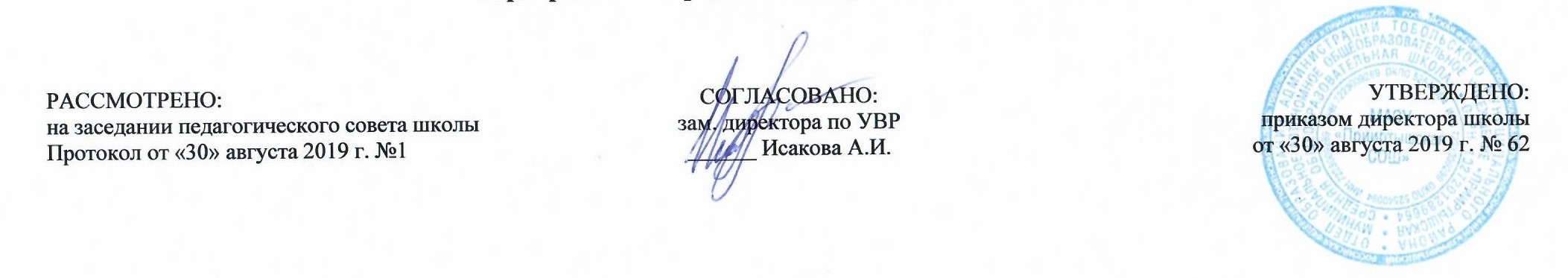 РАБОЧАЯ ПРОГРАММАпо предмету «Родной язык»для 5 классана 2019-2020 учебный годПланирование составлено в соответствиис  ФГОС ООО                                                                                                                                                                       Составитель  программы: Таштимирова Луиза   Валиулловна учитель татарского языка и литературывысшей квалификационной категории д.Полуянова2019 годПланируемые результаты освоения предмета «Родной язык»Предметные результаты освоения предмета родного на уровне  основного общего образования предполагают:1) воспитание ценностного отношения к родному языку как хранителю культуры, включение в культурно-языковое поле своего народа, формирование первоначальных представлений о единстве и многообразии языкового и культурного пространства России, о языке как основе национального самосознания;2) обогащение активного и потенциального словарного запаса, развитие у обучающихся культуры владения родным языком в соответствии с нормами устной и письменной речи, правилами речевого этикета;3) формирование первоначальных научных знаний о родном языке как системе и как развивающемся явлении, о его уровнях и единицах, о закономерностях его функционирования, освоение основных единиц и грамматических категорий родного языка, формирование позитивного отношения к правильной устной и письменной родной речи как показателям общей культуры и гражданской позиции человека;4) овладение первоначальными умениями ориентироваться в целях, задачах, средствах и условиях общения, формирование базовых навыков выбора адекватных языковых средств для успешного решения коммуникативных задач;5) овладение учебными действиями с языковыми единицами и умение использовать знания для решения познавательных, практических и коммуникативных задач.В результате изучения родного языка                                                                                                                                                                                                                                        Ученик научится:                                                                                                                                                                                                                                                      понимать значимость татарской речи для процесса общения;испытывать  чувство гордости за татарский язык;осознавать потребность в освоении лексического богатства татарского языка;уважительно относиться к языку и его традициям;осознавать необходимость свободного владения языком для успешного общения;применять навыки культурного поведения при общении;Получит возможность научиться:ориентироваться в ситуации общения, использовать правила речевого этикета;различать устные и письменные формы общения;составлять рассказ о себе и своей семье;составлять предложение на заданную тему, правильно оформлять его на письме и в устной речи;понимать важность слова для точного называния предметов и явлений, формировать представление о неисчерпаемости лексического богатства татарского языка;понимать необходимость осознания значения слова и его написания;называть основные языковые единицы (звуки, буквы, слова, предложения, текст);Содержание предмета «Родной язык »Тематическое планированиеПравописание корней и окончаний. Части речи. Имя существительноеЧасти речи. Имя прилагательноеЧасти речи. ГлаголСловосочетание и предложениеВиды предложений по цели высказыванияГлавные и второстепенные члены предложенияКонтрольный диктант с грамматическим заданием за I четвертьНераспространенные и распространенные предложенияПредложения с однородными членами Предложение с обращениемПростые и сложные предложенияПрямая речьДиалогОрганы речи. Гласные и согласные звукиКонтрольный диктант с грамматическим заданием за II четверть Согласование гласных звуков в словах. Сингармонизм. Согласные звукиПроизношение и правописание согласных звуков [къ],[к],[гъ],[г]Произношение и правописание согласных звуков [W],[В]Произношение и правописание согласных звуков [h],[х],[н],[ң]Произношение и правописание согласных звуков [ц],[щ],[ч]Слог и ударениеАлфавит. Правописание гласных звуковПравописание букв [о],[ө]Правописание твердого и мягкого знаковКонтрольный диктант с грамматическим заданием за III четвертьЗаглавная буква. Деление слова на слогиПравописание согласных [ж],[й] в начале словаПравописание окончанийЛексическое значение словаСлова с прямым и переносным значением.  Однозначные и многозначные словаОмонимы. Синонимы. Антонимы.Фразеологические обороты. Способы образования словнтрольный диктант с грамматическим заданием за год№п/пРазделы, темыКоличество часов№п/пРазделы, темыРабочая программа1Вводный урок. Правописание корней и окончаний. 12Части речи. Имя существительное13Части речи. Имя прилагательное14Части речи. Глагол15Словосочетание и предложение16Виды предложений по цели высказывания17Главные и второстепенные члены предложения18Контрольный диктант с грамматическим заданием за I четверть19Нераспространенные и распространенные предложения110Предложения с однородными членами 111Предложение с обращением112Простые и сложные предложения113Прямая речь114Диалог115Органы речи. Гласные и согласные звуки116Контрольный диктант с грамматическим заданием за II четверть 117Согласование гласных звуков в словах. Сингармонизм. Согласные звуки118Произношение и правописание согласных звуков [къ],[к],[гъ],[г]119Произношение и правописание согласных звуков [W],[В]120Произношение и правописание согласных звуков [h],[х],[н],[ң]121Произношение и правописание согласных звуков [ц],[щ],[ч]122Слог и ударение123Алфавит. Правописание гласных звуков. Фонетика.124Правописание букв [о],[ө]125Правописание твердого и мягкого знаков126Контрольный диктант с грамматическим заданием за III четверть127Заглавная буква. Деление слова на слоги128Правописание согласных [ж],[й] в начале слова129Правописание окончаний130Лексическое значение слова131Слова с прямым и переносным значением.  Однозначные и многозначные слова132Омонимы. Синонимы. Антонимы.133Фразеологические обороты. Способы образования слов134Контрольный диктант с грамматическим заданием за год 1Итого:1 четверть2 четверть3 четверть4 четвертьгод8810834